FOiS – 04.06T: Co wiemy na temat transportu.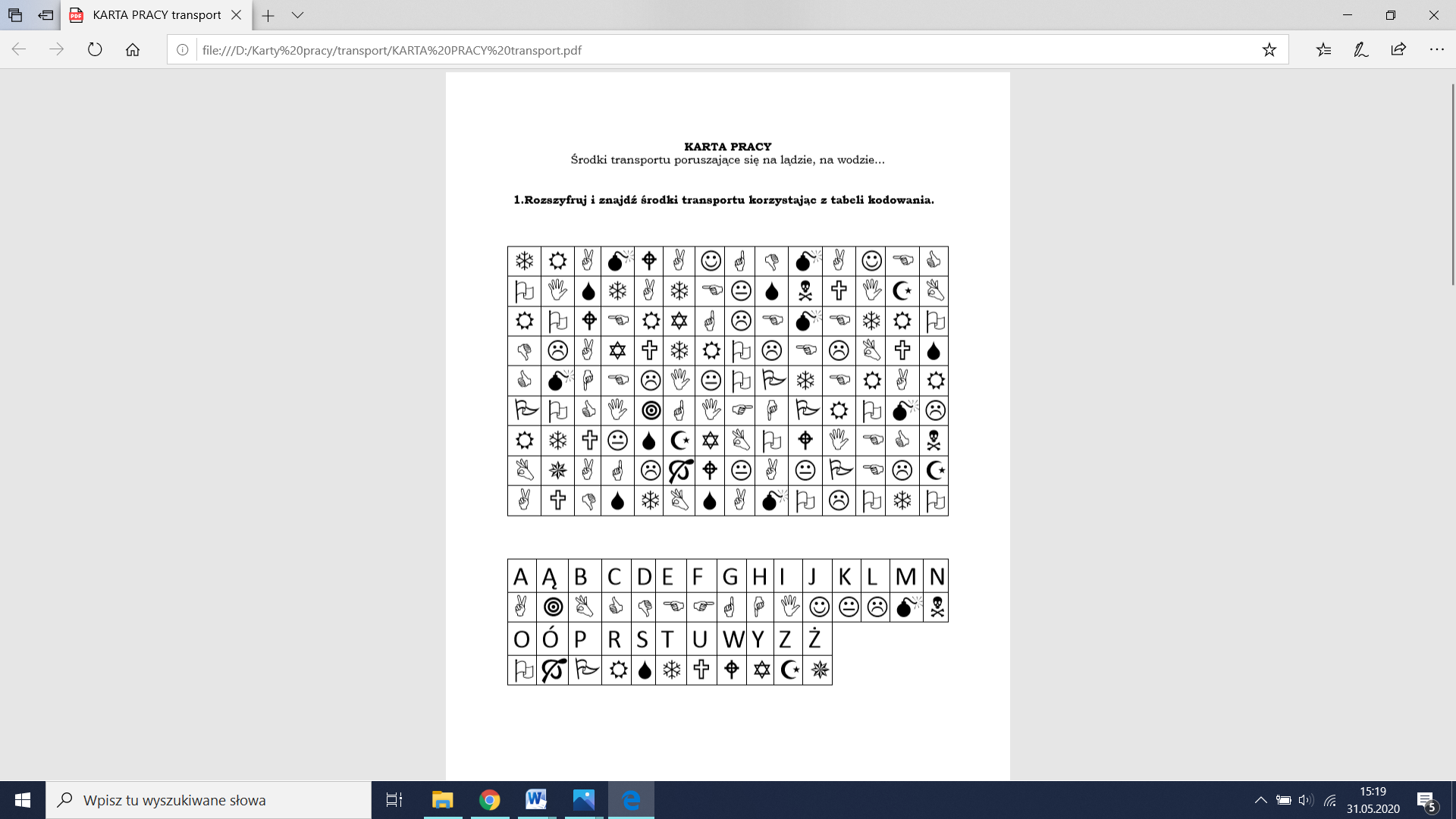 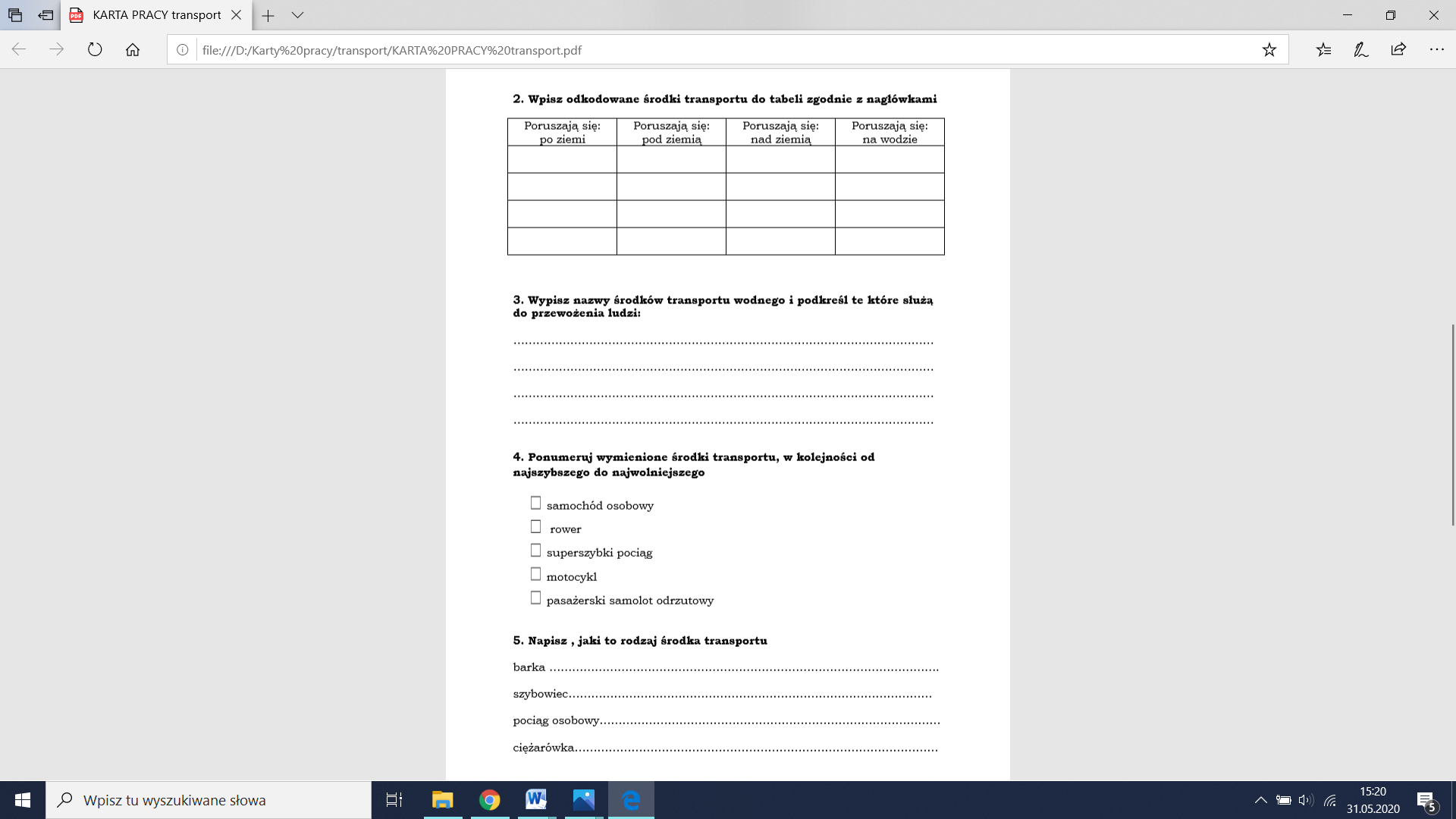 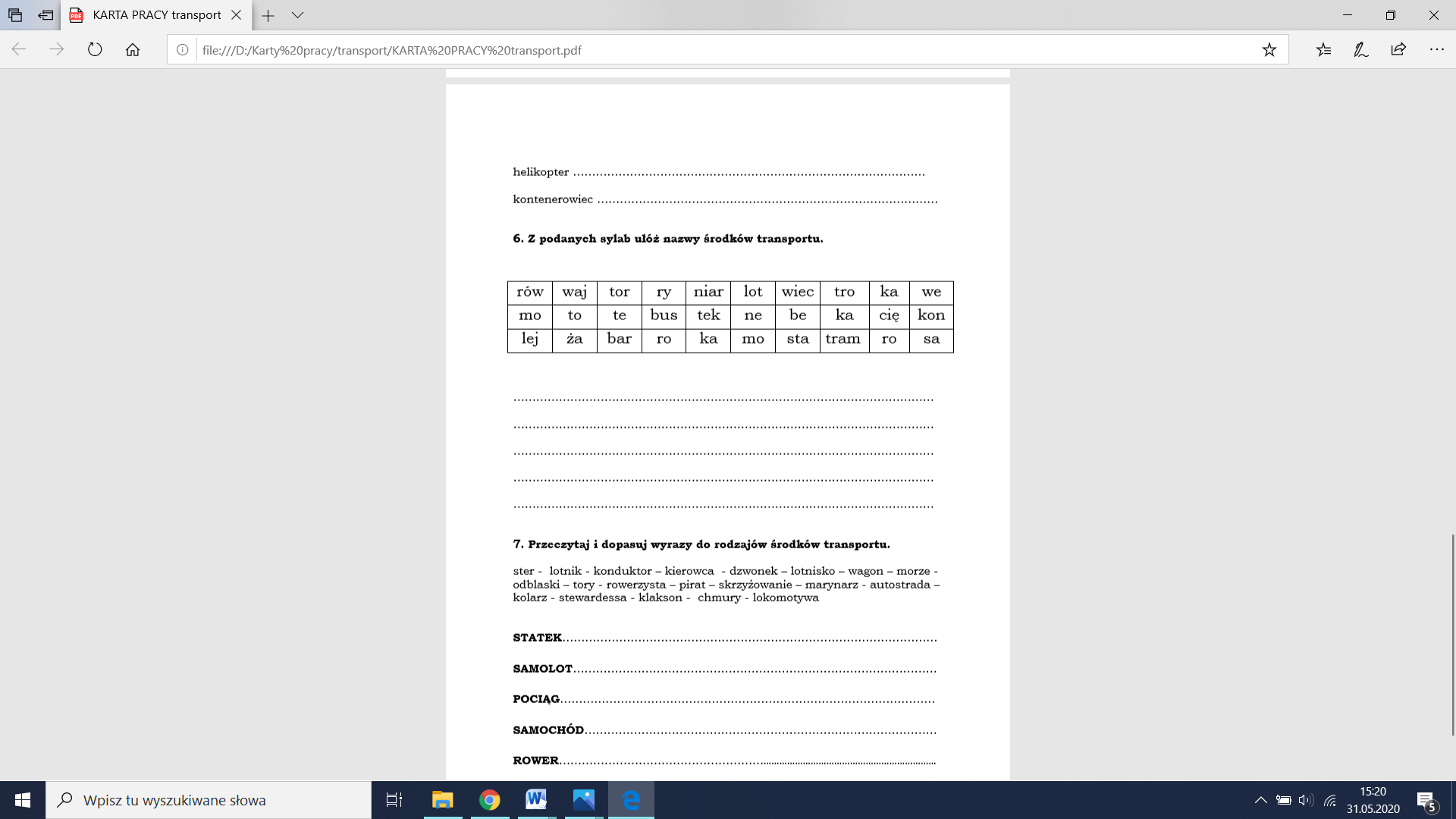 